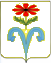 АДМИНИСТРАЦИЯ ПОДГОРНЕНСКОГО СЕЛЬСКОГОПОСЕЛЕНИЯ ОТРАДНЕНСКОГО РАЙОНАПОСТАНОВЛЕНИЕот  20.02.2017                                                                                                  №    13                                   ст-ца Подгорная Об имущественной поддержке субъектов малого и среднего предпринимательства в Подгорненском  сельском поселении Отрадненского района В целях создания необходимых экономических условий для развития и обеспечения поддержки малого и среднего предпринимательства, в том числе для формирования и развития инфраструктуры поддержки субъектов малого и среднего предпринимательства, в соответствии с Федеральными законами “О развитии малого и среднего предпринимательства в Российской Федерации “, Федеральным законом “О защите конкуренции“, Федеральным законом “Об общих принципах организации местного самоуправления в Российской Федерации“, во исполнение Распоряжения главы администрации (губернатора) Краснодарского края от 3 декабря 2008 года N 1040-р “Об имущественной поддержке субъектов малого и среднего предпринимательства в Краснодарском крае“, Федеральными законами от 24 июля 2007 года N 209-ФЗ "О развитии малого и среднего предпринимательства в Российской Федерации", от 26 июля 2006 года N 135-ФЗ "О защите конкуренции", от 22 июля 2008 года N 159-ФЗ "Об особенностях отчуждения недвижимого имущества, находящегося в государственной собственности субъектов Российской Федерации или в муниципальной собственности и арендуемого субъектами малого и среднего предпринимательства, и о внесении изменений в отдельные законодательные акты Российской Федерации»  п о с т а н о в л я ю:1. 1. Утвердить Порядок формирования, ведения, обязательного опубликования перечня муниципального имущества свободного от прав третьих лиц (за исключением имущественных прав субъектов среднего и малого предпринимательства) предназначенного для передачи во владение и (или) пользование субъектам малого и среднего предпринимательства и организациям, образующим инфраструктуру поддержки субъектов малого среднего предпринимательства (прилагается).2. Общему отделу администрации Подгорненского сельского поселения Отрадненского района (Т.А. Ахизарова) обнародовать настоящее постановление в установленном законом порядке и разместить на официальном сайте Подгорненского сельского поселения Отрадненского района в сети «Интернет».3. Контроль за выполнением настоящего оставляю за собой.4. 	Постановление вступает в силу со дня его официального обнародования (опубликования).Глава Подгорненского сельскогопоселения Отрадненского района                                                         А.Ю. Леднёв_________________________________________________________________ Проект подготовлен и внесен: Главный бухгалтер администрации Подгорненскогосельского поселения Отрадненского района                                    Е.В. ЛомакоПроект согласован:Начальник общего отдела                                                                Т.А. Ахизарова                                                                                    ПРИЛОЖЕНИЕ                                            	              УТВЕРЖДЕН                                                                       постановлением администрации                                                          Подгорненского сельского поселения                                                                    Отрадненского района                                                                      От 20.02.2017   № 13 Порядок
формирования, ведения, обязательного опубликования перечня муниципального имущества свободного от прав третьих лиц (за исключением имущественных прав субъектов среднего и малого предпринимательства) предназначенного для передачи во владение и (или) пользование субъектам малого и среднего предпринимательства и организациям, образующим инфраструктуру поддержки субъектов малого среднего предпринимательства
1. Настоящий  Порядок определяет процедуру формирования, ведения и обязательного опубликования перечня муниципального имущества, являющегося муниципальной собственностью Подгорненского сельского поселения Отрадненского района, свободного от прав третьих лиц (за исключением имущественных прав субъектов малого и среднего предпринимательства), предназначенного для передачи во владение и (или) в пользование на долгосрочной основе субъектам малого и среднего предпринимательства и организациям, образующим инфраструктуру поддержки субъектов малого и среднего предпринимательства (далее - Перечень).Порядок формирования и ведения Перечня разработан в соответствии с Федеральным законом от 24 июля 2007 года N 209-ФЗ "О развитии малого и среднего предпринимательства в Российской Федерации" (далее - Закон 209-ФЗ), Федеральным законом от 22 июля 2008 года N 159-ФЗ "Об особенностях отчуждения недвижимого имущества, находящегося в государственной собственности субъектов Российской Федерации или в муниципальной собственности и арендуемого субъектами малого и среднего предпринимательства, и о внесении изменений в отдельные законодательные акты Российской Федерации".2. В Перечень может быть включено муниципальное имущество Подгорненского сельского поселения Отрадненского района, в том числе здания, строения, сооружения, нежилые помещения, оборудование, транспортные средства, свободное от прав третьих лиц, за исключением имущественных прав субъектов малого и среднего предпринимательства и организаций, образующих инфраструктуру поддержки субъектов малого и среднего предпринимательств (далее - Имущество или Объекты).3. Формирование и ведение Перечня осуществляется главным бухгалтером администрации Подгорненского сельского поселения  Отрадненского района.4. Включение в Перечень Имущества и исключение Имущества из него осуществляется путем принятия решения Советом Подгорненского сельского поселения.Предложения о включении (исключении) Имущества в Перечень выносят: глава Подгорненского сельского поселения Отрадненского района и  орган администрации Подгорненского сельского поселения Отрадненского района.5. Предложения о включении Имущества в Перечень должны содержать:1) наименование Объекта;2) идентификационные характеристики, индивидуально-определенные признаки Объекта, его местонахождение;3) реестровый номер Объекта в реестре муниципальной собственности Подгорненского сельского поселения Отрадненского района;4) приложения - копии документов, подтверждающие сведения, указанные в подпунктах 1 - 3 пункта 5 настоящего Порядка.6. Администрация  Подгорненского сельского поселения Отрадненского района в течение 30 дней рассматривает предложения о включении (исключении) Имущества в Перечень и выносит на рассмотрение главы Подгорненского сельского поселения Отрадненского района вопрос о включении (исключении) Имущества в Перечень.7. Перечень имущества должен содержать:1) порядковый номер Объекта;2) вид (наименование) Имущества;3) площадь Объекта недвижимого имущества;4) местонахождение (адрес) Имущества.8. Имущество может быть использовано в целях предоставления его в аренду на долгосрочной основе субъектам малого и среднего предпринимательства и организациям, образующим инфраструктуру поддержки субъектов малого и среднего предпринимательства, а также отчуждено на возмездной основе в собственность субъектов малого и среднего предпринимательства в соответствии с частью 2.1 статьи 9 Федерального закона от 22 июля 2008 года N 159-ФЗ "Об особенностях отчуждения недвижимого имущества, находящегося в государственной собственности субъектов Российской Федерации или в муниципальной собственности и арендуемого субъектами малого и среднего предпринимательства, и о внесении изменений в отдельные законодательные акты Российской Федерации".9. При исключении Имущества из Перечня учитывается:1) не востребованность Имущества для использования субъектами малого и среднего предпринимательства или организациями, образующими инфраструктуру поддержки субъектов малого и среднего предпринимательства в течение одного месяца, со дня включения его в Перечень;2) невозможность дальнейшего использования Имущества ввиду его неудовлетворительного технического состояния (повреждения, уничтожения в результате пожара, аварии, стихийного или иного бедствия, хищение Имущества и другое);3) отчуждение Имущества на возмездной основе в собственность субъектов малого и среднего предпринимательства в соответствии с частью 2.1 статьи 9 Федерального закона от 22 июля 2008 года N 159-ФЗ;4) необходимость использования Имущества для муниципальных нужд (использование Имущества муниципальными, бюджетными, казенными и автономными учреждениями).10. Имущество, включенное в Перечень, не подлежит продаже, передаче прав пользования им в залог и внесению прав пользования таким Имуществом в уставный капитал любых других субъектов хозяйственной деятельности.11. Перечень и (или) изменения, внесенные в Перечень, подлежат обязательному опубликованию (обнародованию)    в официальных средствах массовой информации и на официальном сайте администрации Подгорненского сельского поселения Отрадненского района в сети "Интернет", не позднее 30 дней со дня принятия решения Совета Подгорненского сельского поселения Отрадненского района об утверждении Перечня и (или) внесении изменений в Перечень.Главный бухгалтер администрацииПодгорненского сельского поселения                                                 Е.В. Ломако                      